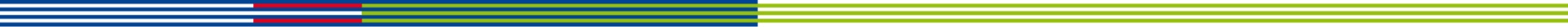 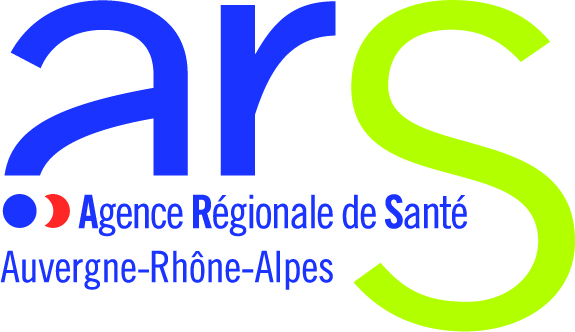 DOSSIER DE DEMANDE DE SUBVENTIONANNEE 2018 -Identification du représentant légalNom : 	Prénom : 	Fonction : 	Téléphone : 	Courriel : 	Activités principales réaliséesAdresse du siège social :	Code postal :  	Commune : 	Téléphone : 	Télécopie : 	Courriel : 	Site Internet : 	Adresse de correspondance, si différente du siège : 	Code postal :  	Commune : 	Renseignements administratifs et juridiquesNuméro Siret : 	Numéro RNA ou à défaut celui du récépissé en préfecture : 	Nature juridique : 	Site Internet : 	Renseignements SUR LES ACTIVITES Date de parution au journal officiel : 	Code NAF : 	Objet : 	Identités et adresses des structures avec lesquelles le promoteur est lié : Renseignements SUR LES moyens humainsRENSEIGNEMENTS SUR L’AGREMENTBUDGET PREVISIONNEL DE L'ASSOCIATION. (annexe 1)Personne responsable de l’action :Nom : 	Prénom : 	Fonction : Téléphone : 	Courriel : 	Présentation de l’actionIntitulé de l’action : …………………………………………………………………………………………………………..Cadre de référence (plan, programme ou schéma de santé publique dans lequel s’inscrit l’action) :Nouvelle action 			Renouvellement d'une action  Est-ce une action reconduite depuis plus de 3 ans ?OUI NONMontant de la subvention demandée à l’ARS : Origine du projet :A quel(s) besoin(s) cela répond-il ?Qui a identifié ce besoin (les professionnels de santé, l’association, les usagers,…)Objectifs de l’action :Pour chaque « objectif opérationnel ou action», décrire  précisément le type d’intervention, ses modalités de mise en œuvre et le milieu d’intervention : comment allez-vous procéder ?Objectif général : ……………………………………………………………………….	Objectif spécifique 1 : ………………………………………………………………….Objectif opérationnel ou action de mise en œuvre de cet objectif 	…………………………………………………………………………………………	1.2. Objectif opérationnel ou action de mise en œuvre de cet objectif	………………………………………………………………………………………….Objectif spécifique 2 : ……………………………………………………………………	2.1 Objectif opérationnel ou action de mise en œuvre de cet objectif		………………………………………………………………………………………..		2.2 Objectif opérationnel ou action de mise en œuvre de cet objectif		………………………………………………………………………………………..	Objectif spécifique 3 : ……………………………………………………………………		3.1 Objectif opérationnel ou action de mise en œuvre de cet objectif	………………………………………………………………………………………….	3.2 Objectif opérationnel ou action de mise en œuvre de cet objectifPublic bénéficiaire (caractéristiques sociales, nombre, …)Public cible principal : Public cible secondaire ou indirect :- Age/tranche d’âge  du public principal : Comment le public est-il associé au projet :Nombre de bénéficiaires prévu :  Zone géographique ou territoire de réalisation de l’action (quartier, commune, canton, département, zone géographique..). Précisez le nom du (des) territoire(s) concerné(s) :CalendrierPartenariatMoyens mis en œuvre :Moyens humainsMoyens matérielsLocaux : Outils :Nature, objet et montant annuel des postes de dépenses les plus significatifs (honoraires de prestataires, déplacements, salaires,…)Est-il prévu une participation financière des bénéficiaires (ou du public visé) de l’action ?Quelles sont les contributions volontaires en nature affectées à la réalisation du projet ou de l’action subventionnée ?Autres observations sur le budget prévisionnel de l’opération : Montant de la subvention demandée et préciser que cette subvention, si elle est accordée, devra être versée au compte bancaire de :Nom du titulaire du compte : 	Banque : 		Domiciliation : 		VOIR TABLEAU EXCEL CI-DESSOUS POUR LE BUDGET PREVISIONNEL DE L'ACTION. (annexe 2)3. Méthodes d’évaluation et indicateurs choisis au regard des objectifsPour les actions annuelles, le suivi d’indicateurs de processus est privilégié.Liste des critères d’évaluation attendus par l’Agence régionale de santé :NB : ces indicateurs sont à adapter en fonction du type d’action.Critères supplémentaires proposés par le promoteur4. DECLARATION SUR L’HONNEURLe droit d’accès aux informations prévues par la loi n°78-17 du 6 janvier 1978 relative à l’informatique, aux fichiers et aux libertés s’exerce auprès du service ou de l’Etablissement auprès duquel vous déposez ce dossier.Je soussignée, (nom et prénom)……………….représentant(e) légal(e) de l’association……………..Si le signataire n’est pas le représentant légal de l’association joindre le pouvoir lui permettant d’engager celle-ci.Déclare : que l’association est à jour de ses obligations sociales et fiscales (déclarations et paiements correspondants) ;exactes et sincères les informations du présent formulaire, notamment relatives aux demandes de subventions déposées auprès d’autres financeurs publics ainsi que l’approbation du budget par les instances statutaires ;que l’association a perçu un montant total et cumulé d’aides publiques (subventions financières et en nature) sur les trois derniers exercices : inférieur ou égal à 200 000 € supérieur à 200 000 €demander une subvention de : …………….. €que cette subvention, si elle est accordée, sera versée au compte bancaire de l’association identifié dans le budget prévisionnel de l’actionFait, le ……………………………à ……………………………Joindre un RIB signé et daté avec le cachet de l'organisme à la demande de subvention.1. Présentation de la structure porteuse du projetNombre d’adhérentsNombre de bénévolesNombre de salariesNombre de salariés (en ETP)Nombre de salariés en CDDCumul des cinq salaires€Type d’agrémentDélivré parDate de fin2. Description de l’action et BP0-6ans6-11 ans12-15 ans16-20 ans21-25 ans26-35 ans35-55 ans55-75 ans+ de 75 ansEtapesDescription de l’action ou référence de l’action décrite dans les objectifs précités (ex : action 1.1.1)Délai (date à date)Par quel professionnel ?Etape 1Etape 2Etape 3Etape 4Etape 5Identification des partenairesModalité du partenariat (opérationnel et/ou financier)A quelle étapeFonctionETPStatut (salarié, bénévole, mise à disposition)Coût annuel brut du professionnelCoût imputable à l’ARSBudget prévisionnel de l’actionCe budget doit être établi en prenant en compte l’ensemble des coûts directs et indirects et l’ensemble des ressources  affectées à l’actionIdentification internationale (IBAN)Identification internationale (IBAN)Identification internationale (IBAN)Identification internationale (IBAN)Identification internationale (IBAN)Identification internationale (IBAN)Identification internationale (IBAN)Code BICQuestions évaluatives ou critère d’évaluationIndicateursRésultats attendusLes actions prévues ont-elles démarré comme convenu?- date de début des actionsLes actions réalisées se sont-elles déroulées selon les modalités prévues ?- nombre d’interventions- nombre de lieux d’interventionLe public visé a-t-il été touché ?- nombre de participants aux séances- typologie des participantsLe territoire visé a-t-il été touché ?- nom des territoires bénéficiaires de l’actionLe partenariat opérationnel prévu s’est-il mis en place ?- nombre de partenaires impliqués dans l’action- liste des partenaires ayant participé à l’actionUne communication autour de l’action a-t-elle été menée ?- type(s) de communication(s) choisi(s)Implication des partenaires institutionnels- nature et part des co-financementsUne réunion de cadrage (ou comité de pilotage) a-t-elle été organisée pour planifier l’action ?- nombre de réunion(s)- composition des membres de la réunion de cadrage (ou comité de pilotage)Questions évaluatives ou critère d’évaluationIndicateursRésultats attendusSignature